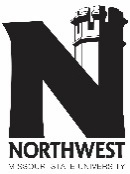 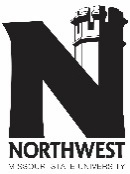  Sport Club Member Waiver FormThis waiver is a membership requirement for all members of Sport Clubs at Northwest Missouri State University.Members are required to fill out this form once annually for participation in Northwest Recreational Sports and Sport Club team activities.Please read the waiver carefully and initial to indicate your electronic signature verification.The following document is a Northwest Missouri State University RELEASE OF LIABILITY.  Please read the entire release and indicate your agreement by checking the box on the next page and adding your signature.In participating at Northwest Missouri State University in Sport Clubs, the participant understands that he/she is attending the programs of and using Northwest Missouri State University and the facilities and does so at his/her own risk.Northwest Missouri State University and its owners, employees or agents, shall not be liable for any damage whatsoever arising from any personal injury or property loss sustained by participant in or about any programs on the premises.Participants assume full responsibility for all injuries and damages which occur in or about any programs on the premises.  He/She does hereby fully and forever release discharged hold harmless Northwest Missouri State University, all associated facilities and its owner, employees and agents from any and all claims, demands, damages or rights of action, present or future resulting from any person’s participation in any programs or use of the facility.In addition, he/she agree(s) to follow the rules of conduct and play set by Northwest Missouri State University.  Failure to do so may result in suspension from participation.By initialing on the following page, I do hereby grant authority to the staff at Northwest Missouri State University to render a judgement concerning medical assistance or hospital care in the event of an accident or illness.  I do hereby authorize Northwest Missouri State University and its assigns to utilize any and all photographs, pictures or other likeness of me as they deem appropriate in its promotional materials or team films..PAGE 1 OF _______ (Please indicate how many pages total are being submitted)Please check to indicate your agreement to the following statements:              (ALL must be checked to be in compliance and initialed below)I have fully read and understand the statement in the Northwest Campus Recreation 2020-2021 Sport Club Member Waiver Form. I understand that by checking this statement and adding my initials below, I am agreeing to the terms of the Northwest Campus Recreation 2020-2021 Sport Club Member Waiver Form. Consent: I the undersigned participant do hereby grant authority to the staff at Northwest Missouri State to render a judgment concerning medical assistance or hospital care in the event of an accident or illness. I do hereby authorize Northwest Missouri State and its assigns to utilize any and all photographs, pictures or other likeness of me as they deem appropriate in its promotional materials or team films.PAGE _____ of _____ (Please fill in page numbers)FIRST (Given) NAMELAST (Family) Name919 numberNorthwest Email (S#)Cell Phone Number